經濟部工業局112年度企業經營品質躍升計畫【經營品質診斷 申請須知】壹、目的為協助企業運用自我評量改進手法，檢核企業內部生產製造及品質管理等流程，提供具體改善建議及協助業者運用品質管理技術工具提升品質水準。貳、申請資格及方式一、依公司法設立之本國公司（不含外國營利事業在台設立之分公司）之製造業或與製造業相關之技術服務業者。二、申請應備資料：經營品質訪視申請表，正本1份。三、公告受理日期：即日起至訪視經費用罄為止。四、郵寄地址：106台北市大安區信義路三段41-2號5樓 林詠婕小姐收參、診斷內容指派專業顧問至企業，以卓越經營評量及4.0 i-Bench生產力再造成熟度評量等自我評量改進手法，針對經營管理及品質管理流程進行盤點	，並提供具體改善建議，協助業者運用品質管理技術工具(如BSC、QFD、BPM、QCC、6σ)提升品質水準。二、赴廠診斷2次	，每次至少6小時，廠商免付費用。肆、申請窗口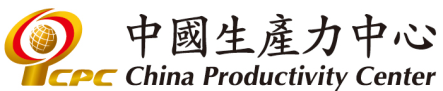 聯絡電話：(02)2703-2625轉27計畫網站：http://nqa.cpc.tw/      經濟部工業局企業經營品質躍升計畫經營品質診斷申請表一、受診斷單位之基本資料　　　　　　　　　二、蒐集個人資料告知事項暨個人資料同意書　　　　　　　　　蒐集個人資料告知事項：經濟部工業局(以下簡稱本局)委託財團法人中國生產力中心(以下簡稱本局授權之專案管理單位)，執行企業經營品質躍升計畫，為遵守個人資料保護法規定，在您提供個人資料予本局或本局授權之專案管理單位前，依法告知下列事項：本局或本局授權之專案管理單位，因069計畫、管制考核與其他研考管理契約及078類似契約或其他法律關係事務而獲取您下列個人資料類別：Ｃ○○一 辨識個人者(姓名、電話、行動電話及電子郵遞地址、住址、通訊及戶籍地址、職稱、及其他任何可辨識資料本人者等)。 二、本局或本局授權之專案管理單位將依個人資料保護法及相關法令之規定下，依個資法之隱私權保護政策，蒐集、處理及利用您的個人資料。三、本局或本局授權之專案管理單位將於蒐集目的之存續期間合理利用您的個人資料。四、除蒐集之目的涉及國際業務或活動外，本局或本局授權之專案管理單位僅於中華民國領域內利用您的個人資料。五、本局或本局授權之專案管理單位將於原蒐集之特定目的、本次以外之產業之推廣、宣導及輔導、以及其他公務機關請求行政協助之目的範圍內，合理利用您的個人資料。六、您可依個人資料保護法第3條規定，就您的個人資料向本局或本局授權之專案管理單位（聯絡管道：02-2703-2625#27國家品質獎工作小組林詠婕小姐），行使之下列權利：(一)查詢或請求閱覽。(二)請求製給複製本。(三)請求補充或更正。(四)請求停止蒐集、處理及利用。(五)請求刪除。依個人資料保護法第14條規定，本局或本局授權之專案管理單位得酌收行政作業費用。七、若您未提供正確之個人資料，本局或本局授權之專案管理單位將無法為您提供特定目的之相關業務。八、本局或本局授權之專案管理單位因業務需要而委託其他機關處理您的個人資料時，將善盡監督之責。九、您瞭解此一同意書符合個人資料保護法及相關法規之要求，且同意本局或本局授權之專案管理單位留存此同意書，供日後取出查驗。個人資料之同意提供：一、本人已充分知悉貴局上述告知事項。二、本人同意貴局或貴局授權之專案管理單位，蒐集、處理、利用本人之個人資料，以及其他公務機關請求行政協助目的之提供。立同意書人:                          中華民國        年         月          日基本資料單位名稱創立時間民國年基本資料統一編號負責人姓名基本資料地區別負責人性別基本資料地址基本資料產業別實收資本額萬元萬元萬元基本資料核心產品／服務基本資料員工人數（經常性雇用）男性女性女性單位規模基本資料員工人數（經常性雇用）單位規模基本資料營業額111年度（前1年）111年度（前1年）111年度（前1年）110年度（前2年）109年度（前3年）109年度（前3年）109年度（前3年）基本資料營業額基本資料每股盈餘（EPS）申請人姓名聯絡電話申請人職稱傳真號碼申請人電子郵件需求說明1.本計畫所提供之診斷服務皆為免費協助，本人已清楚瞭解並願意申請相關服務。2.本人已瞭解申請表附件之「蒐集個人資料告知事項暨個人資料提供同意書」內容，並同意所填之個人資料可提供相關單位輔導業務聯繫使用。1.本計畫所提供之診斷服務皆為免費協助，本人已清楚瞭解並願意申請相關服務。2.本人已瞭解申請表附件之「蒐集個人資料告知事項暨個人資料提供同意書」內容，並同意所填之個人資料可提供相關單位輔導業務聯繫使用。1.本計畫所提供之診斷服務皆為免費協助，本人已清楚瞭解並願意申請相關服務。2.本人已瞭解申請表附件之「蒐集個人資料告知事項暨個人資料提供同意書」內容，並同意所填之個人資料可提供相關單位輔導業務聯繫使用。1.本計畫所提供之診斷服務皆為免費協助，本人已清楚瞭解並願意申請相關服務。2.本人已瞭解申請表附件之「蒐集個人資料告知事項暨個人資料提供同意書」內容，並同意所填之個人資料可提供相關單位輔導業務聯繫使用。申請人簽章申請人簽章申請人簽章申請人簽章申請人簽章申請人簽章